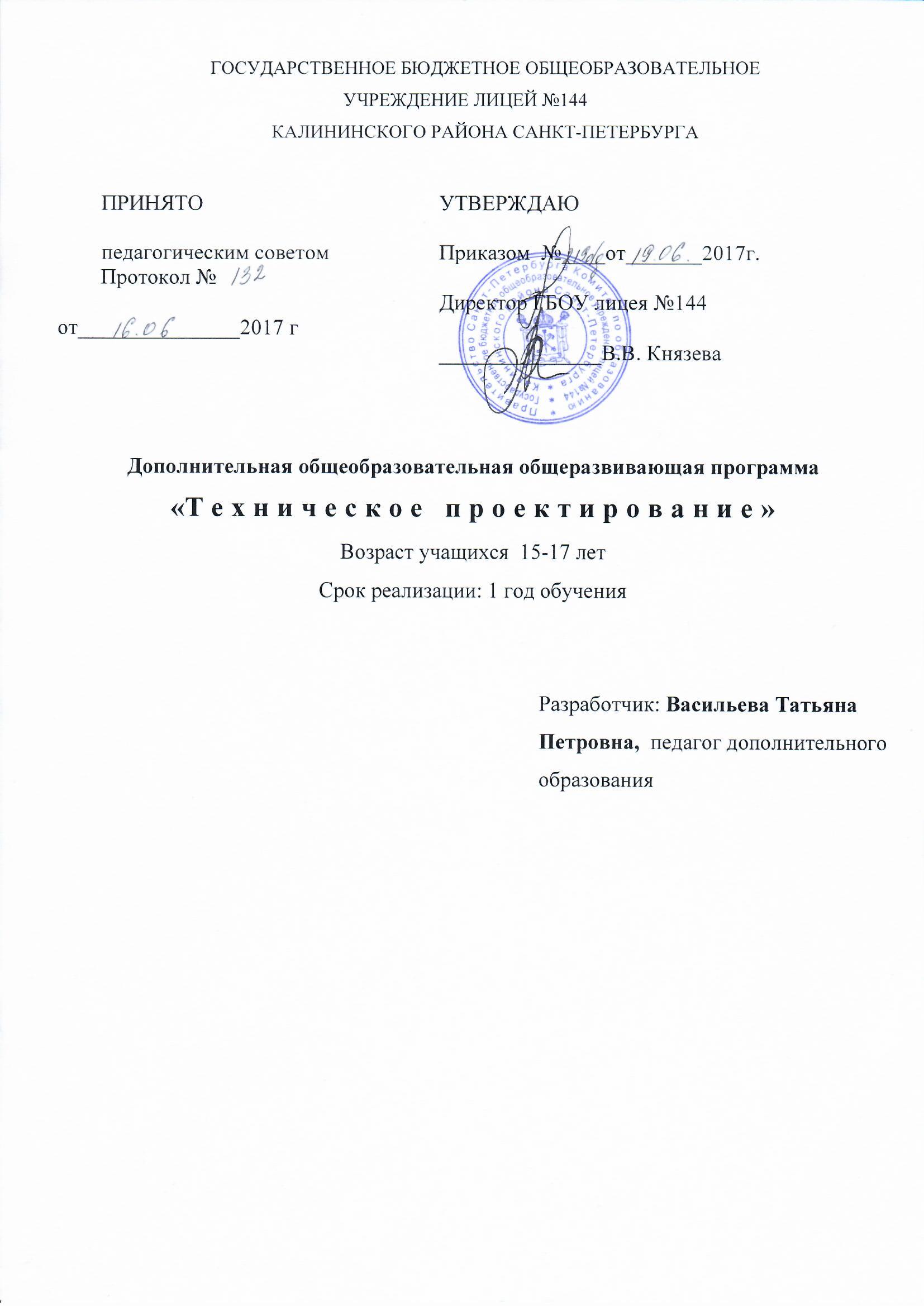 Пояснительная запискаПрограмма «Техническое проектирование» разработана для погружения учащихся в мир аддитивных технологий. Программа включает в себя изучение основ черчения и ЗD-моделирования (при помощи программы «Blender») и ЗD-печати (через изучение строения и принципов работы 3Dпринтера). Несмотря на то,  что конструкторская документация в настоящее время выполняется с использованием систем автоматизированного проектирования (САПР), обучение компьютерной графике возможно только при наличии сформированных навыков черчения вручную, знания ГОСТов и основ начертательной геометрии.  Результаты опроса, проведенного среди обучающихся 11 классов физико-математического профиля, свидетельствуют об отсутствии начальных навыков инженерной графики у будущих выпускников и запросе на данный курс со стороны обучающихся и их родителей. В настоящее время нашему обществу требуются специалисты инженерной направленности, поэтому многие выпускники после окончания лицея поступают в технические вузы, где владение начальными навыками черчения (инженерной графики) является одним из условий успешного овладения будущей профессией.Направленность  программы - техническая.Уровень освоения - общекультурныйПрограмма предлагает ознакомиться и получить практические навыки работы в среде ЗD-моделирования для последующего проектирования и реализации своих проектов посредством технологий прототипирования.Данные технологии рассматриваются на примере отечественной системы трехмерного моделирования КОМПАС-ЗD, ставшей стандартом для тысяч предприятий, благодаря сочетанию простоты освоения и легкости работы с мощными функциональными возможностями твердотельного и поверхностного моделирования. Она включает в себя графический редактор, большое количество библиотек стандартных деталей, средства трехмерного моделирования и подготовки управляющих программ для станков с числовым программным управлением.Актуальность программы: определяется активным внедрением технологий быстрого прототипирования во многие сферы деятельности (авиация, машиностроение, архитектура и т.п.) и потребностью общества в дальнейшем развитии данных технологий.Развитие технологий прототипирования привело к появлению на рынке множества сравнительно недорогих устройств для печати 3D-моделей, что позволило включить в образовательный процесс учебного коллектива новое оборудование (3D-принтер).Отличительные особенности   от существующих программ – новая методика, современные  образовательные  технологии, основанные на применении  электронно-образовательных ресурсов,  заключающихся в индивидуальном подходе,  доступности,  беседах,  преемственности, последовательности,  результативности;  формах  и  методах  дифференцированного,  коллективного обучения.  Программа «Техническое проектирование» ориентирована на изучение принципов проектирования и 3D моделирования для создания и практического изготовления отдельных элементов конструкции стендов, носителя и испытательных зондов на учебном оборудовании лицея.Адресат программы:  Программа разработана для учащихся 15-17 лет, имеющие навыки работы на ПК.Цель программы:   научить учащихся  читать и выполнять чертежи деталей и сборочных единиц, формирование основ знаний о технологии ЗD-моделирования и прототипирования, подготовка учащихся к применению современных технологий как инструмента для решения  практических научно-технических задач.Задачи:образовательные:обучение основам технического черчения;обучение правилам оформления чертежей;овладение способами проецирования;обучение основам работы в системе трехмерного моделирования КОМПАС-ЗD;ознакомление с основами технологии быстрого прототипирования и принципами работы различных технических средств;ознакомление с основными нормативными документами (ГОСТ), получение навыков работы с ними.развивающие: развитие технического, объемного, пространственного, логического и креативного мышления;развитие конструкторских способностей, изобретательности и потребности в творческой деятельности;развитие навыков обработки и анализа информации;развитие навыков самостоятельной работы.воспитательные:формирование устойчивого интереса учащихся к техническому творчеству;воспитание настойчивости и стремления к достижению поставленной цели;формирование общей информационной культуры у учащихся;формирование зоны личных научных и творческих интересов учащихся.Условия реализации программы: Программа рассчитана на 1год обучения. Количество часов -72.Занятия проводятся  один раз в неделю по 2 часа. Условия набора в коллектив: принимаются все желающие в возрасте от 15 до 17 лет. Программа не предполагает наличия у учащихся предварительных навыков работы в среде 3D-моделирования, однако требует определенных знаний по информатике и владению персональным компьютером.Занятия проводятся в специализированном классе с использованием современного мультимедийного и компьютерного оборудования с возможностью выхода в Интернет. В процессе занятий учащиеся имеют возможность работать с 3D-принтером и контролировать процесс печати своих моделей.Наполняемость группы:  15 человек.Формы организации занятий:Занятия проводятся в групповой и индивидуально-групповой форме. 	Формы работы:Теоретические занятия;Семинары;Выполнение практических заданий;Индивидуальные консультации учащихся по подготовке материалов для научно-практических конференций и конкурсов;Выполнение практических работ в рамках реализации научно-технических проектов.Материально – техническое обеспечение  программы:Мультимедийный комплекс: проектор, экран, компьютер;Презентации по темам: «Линии чертежа», «Чертежный шрифт, ГОСТ, ЕСКД», «Проецирование на 1,2,3 плоскости проекций» и др.;3D принтеры;Набор геометрических тел;Набор деталей по черчению;Набор чертежных инструментов для классной доски.Государственные стандарты (ГОСТ 15.201, ГОСТ 2.105, ГОСТ 2.702)Нормативная база Государственной системы научно-технической информации (ГСНТИ)Учебные пособия по черчению, информатике и ИКТ.Электронные учебники по черчению, информатике и ИКТ.Электронные ресурсы: 	http://kompas.ru/publications/- Обучающие материалы КОМПАС-График и КОМПАС- 3D	http://www.kompasvideo.ru/index.php - Видеоуроки по КОМПАС 3D.Мультимедийные презентации (по каждой теме).Дидактические материалы: наглядные пособия: таблицы, плакаты, слайды, индивидуальные карточки-задания; учебные фильмы, аудио, видеокассеты, Учебники.  Ботвинников,Виноградов, Вышнепольский. «Черчение». «Дрофа. Астрель»  2017.Кадровое обеспечение: занятия ведет учитель черчения – педагог с высшим профессиональным образованием.Планируемые результаты:Личностные:осознание себя инициативно-творческой, технически-ищущей личностью;освоение общекультурного наследия России и общемирового культурно-технического  наследия;ориентация в системе моральных норм и ценностей;В рамках ценностного и эмоционального компонентов будут сформированы:уважение к истории отечественного развития техники и высоких достижений в сфере науки и новых технологий;уважение к другим народам России и мира и принятие их, межэтническая толерантность, готовность к равноправному сотрудничеству;уважение к личности и её достоинству, доброжелательное отношение к окружающим;потребность в самовыражении и самореализации.Метапредметные :осознание единства технических предметов с математикой, физикой, историей;применение знаний  приемов работы чертежными инструментами на уроках геометрии, технологии;освоение технической терминологией  (масштаб, числовые отметки, уровни, трехмерное моделирование, аддитивные технологии). Предметные:умение грамотно выполнять чертежи по ГОСТам;усвоение правил нанесения размеров;осознание выбора техники исполнения;ознакомятся с основами технического черчения и работы в системе трехмерного моделирования КОМПАС-3D;получат навыки работы с технической документацией, а также разовьют навыки поиска, обработки и анализа информации;разовьют навыки объемного, пространственного, логического мышления и конструкторские способности;научатся применять изученные инструменты при выполнении научных-технических проектов;получат необходимые навыки для организации самостоятельной работы;представление о проецировании, как способе  выполнения чертежей;принятие самостоятельного творческого решения при проектировании;умение выполнять эскизы и технические рисунки;выполнение и оформление  чертежей.выполнение разрезов и сечений, местных и дополнительных видов.научатся различать виды изделий и виды конструкторских документов;воплощение практических навыков в среде 3Dмоделирования;проектирование и реализация своих проектов посредством технологий прототипирования.Учебный планКалендарный учебный график№п/пНазвание раздела, темы       Количество часов:       Количество часов:       Количество часов:Формы контроля№п/пНазвание раздела, темыВсегоТеорияПрактикаФормы контроля1.Графическое оформление чертежей.10371.Вводное занятие. ТБ211Тест по ТБ2.Чертёжные инструменты и принадлежности. ГОСТ, ЕСКД. Линии чертежа.223.Оформление чертежей. Чертежный шрифт.211ГОСТ, ЕСКД4.Масштабы. Нанесение размеров. Чертеж плоской детали.2115.Геометрические построения. Деление окружности на равные части.22Опрос по теме.11.Основы начертательной геометрии.826 6.Общие сведения о видах проецирования. Ортогональное проецирование.211Название проекций.7.Проецирование точки, отрезка прямой.22Название проекций.   8.Проецирование геометрических фигур и тел.211Выполнение практических заданий по черчению.9.Аксонометрические проекции. Пересечение геометрических тел плоскостями.22Выполнение практических заданий по черчению.III.Техническое рисование. Машиностроительные чертежи.211Выполнение практических заданий по черчению.IV.Повторение  основ технического черчения211V.Знакомство с системой КОМПАС-3D422Опрос по теме.13.Документ - Чертеж. Инструментальные панели.62414Документ - Деталь. Инструментальные панели.2215.Элементарные геометрические фигуры Преобразование объектов.624Практическая работа.VI.Формообразующие операции.102817.Документ - Сборка. Инструментальные панели.43118..Создание чертежа из 3D-модели.624VII.Практическая работа «Моделирование и печать простейших фигур по образцу»826Тест по теме.20.Зачетное занятие.  Разработка итогового проекта44ИТОГО:722250Год обученияГод обучения по программеДата окончания по программеВсего учебных недельКоличество учебных часовРежим занятий1 год05.09.201725.05.201836722 часа 1 раз в неделю